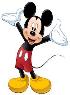 Part 1. Vocabulary .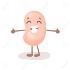 Part 2. Grammar. 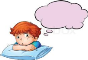 1. Ôn lại đại từ nhân xưngĐịnh nghĩa: Đại từ nhân xưng (Personal pronouns) là các đại từ được dùng để chỉ người, vật, nhóm người hoặc vật cụ thể.Đại từ nhân xưng + be (am, is, are: thì, là, ở)Các loại đại từ nhân xưng trong tiếng anh gồm có:Các đại từ nhân xưng này là chủ ngữ/chủ từ (subject) trong một câu.2. Ôn tập cách sử dụng động từ “to be”- Động từ "be" có rất nhiều nghĩa, ví dụ như "là", "có", "có một",.,. Khi học tiếng Anh, các em lưu ý rằng các động từ sẽ thay đổi tùy theo chủ ngữ của câu là số ít hay số nhiều. Việc biến đổi này được gọi là chia động từ.Vì vậy các em cần phải học thuộc cách chia động từ "to be" trong bảng sau:Hình thức viết tắt: am = 'm; are = 're; is = 's3. Giải thích mẫu câu: Are they your friends?Họ là bạn của bạn phải không? Đây là dạng câu sử dụng động từ "to be" nên khi sử dụng làm câu hỏi thì chúng ta chỉ cần chuyển động từ "to be" ra đầu câu và thêm dấu chấm hỏi vào cuối câu. Chủ ngữ trong câu ở dạng số nhiều, nên động từ "to be" đi kèm là "are", còn "your" là tính từ sở hữu, nó đứng trước danh từ (friends) để bổ sung cho danh từ đó, vì chủ ngữ ở dạng số nhiều nên danh từ (friends) cũng ở dạng số nhiều (bằng cách thêm s vào cuối từ). Đây là một dạng câu hỏi có/ không, nên khi trả lời cũng có 2 dạng trả lời:- Nếu câu hỏi đúng với ý được hỏi thì trả lời:Yes, they are.Vâng, họ là bạn của tôi.- Còn nếu câu hỏi không đúng với ý được hỏi thì trả lời:No, they aren’t.Không, họ không phải là bạn của tôi.Part 3. Practice. 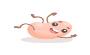 Task 1. Cross out one letter to have the  correct wordTask 2. Choose the correct answer A, B or C1. This ______ my new classmate, DavidA. am			B. are			C. is2. This is Peter and that is Linda. They are my new _________.A. friend		B. friends		C. friendly3. I am Louis. I am ________ America.A. at			B. from		C. of4. How do you _______ your name? - H-O-N-GA. spells		B. spelling		C. spell5. ______ they your friends? - No, they aren’t. They are my brothersA. Are		B. Is			C. Am6. Tony and Linda are our ______________.A. class		B. classmate	C. classmates7. Are Hai and Nam your brothers?Yes,_______________.A. they are		B. they aren’t	C. it is8. _____ are they?	They are my parentsA. What		B. How		C. Who9. How old is he? - He is __________ years oldA. seventh		B. seven		C. sevens10. Is that _________ sister? - Yes, she isA. your		B. you		C. yoursTask 3. Look and write. There is one example.Task 4. Look and read. Tick  or cross  the box. There are two examples.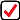 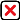 Task 5. Read and complete. There is one example.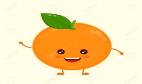 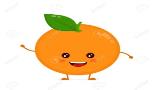 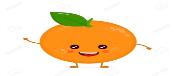 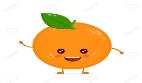 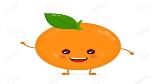 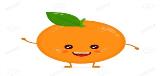 Task 6. Read the text and choose the correct answerI am Trang. I am in the park with my friends. This is Linda. She is eight years old. She is from England. This boy is James. He is seven years old. He is from America. These are Minh Thu and Minh Ngoc. They are my close friends. They are eight years old. We like watching in the park very much1. Trang Nhi is in the ____________ with her friendsA. park		B. house		C. garden2. Linda is _____________ years oldA. six			B. seven		C. eight3. ______ is seven years oldA. James		B. Minh Thu	C. Minh Ngoc4. Minh Thu ________ Minh Ngoc are her close friends.A. but			B. and		C. or5. Minh Thu and Minh Ngoc ______ eight years oldA. is			B. am			C. areTask 7. Underline the correct answer. 1. Mai, this is my (friend/ friends).2. Who are (name/ they)?3. Are (Peter/ Peter and Mary) your friends?4. (Yes, No), they are my friends.5. No, they (are/ aren’t) my friends.6. I’m nine (years/ year) old.7. What (are/ is) your name?8. My name (are/ is) Son.9. Is (that/ what) Mr. Tuan? – Yes, it is.10. How (do/ are) you spell your name? - P – H – U – O – N – G11. This (are/ is) my friend.12. This (are/ is) my friends.13. What is (his/ her) name? – She is Linh.14. How old (is/ are) he?15. Who (are/ is) this?Task 8. Read and match. Task 9. Order the words to make the sentences.1.are / Peter /and / These /Linda/. ………………………………………………………..2.This /Mr Loc /that/ is /is /Miss/ Hien/ and/  . ………………………………………………………..3.are /my/ They /friends/  .………………………………………………………..4. Lily/your/ friends /Are / and /Lisa / ?………………………………………………………..5. is /my/ He/friend/.………………………………………………………..6. Mai/ and/ This/ is  /this /Nam/is /.………………………………………………………..7. Ben /are /my /and /Alex /friends/ . ………………………………………………………..8.they/  friends /Are/  your  /? ………………………………………………………..ĐÁP ÁNUnit 5Task  1.Task 2.Task 3.1. Linda 2. Tom 3. Tony 4. Mary 5. PeterTask 4. 1. X 2. V 3. V 4. X 5. VTask 5. 1. Hi 2. It’s 3. who’s 4. friends 5. YesTask 6.Task 7. Task 8. Task 9. 1.These are Peter and Linda. 2.This is Miss Hien and that is Mr Loc. 3.They are my friends  .4.Are Lily and Lisa  your friends ?5. He is my friend.6. This is Mai and this is Nam.7. Ben and Alex are my friends . 8.Are they your friends ? EnglishPronunciationVietnamesefriend/frend/bạnfriends/frendz/những người bạnfriendship/'frend∫ip/tình bạnphoto/ˈfoʊtoʊ/bức hình, bức ảnhpresent/ˈprezənt/giới thiệuThis/ðɪs/đây that/ðæt/kia happy/'hæpi/vui vẻ, hạnh phúcmeet/mi:t/gặpwho/huː/aiSố ít (Singular)Số ít (Singular)Số nhiều (Plural)Số nhiều (Plural)Số nhiều (Plural)Chủ ngữ (S)Tân ngữ(0)Nghĩa(Mean)Chủ ngữ(S)Tân ngữ (0)Nghĩa(Mean)Imetôi, mìnhWeuschúng tôiYouyoubạnYouyoucác bạnHeSheIthimheritcậu ấy cô ấy nóTheythemhọ, chúngChủ ngữ“to be”NghĩaIamTôi là...; Mình là...HeisCậu ấy là...SheisCô ây là...ItisNó là...WeareChúng tôi là.YouareBạn (các bạn) là..TheyareHọ là....1. BGOOD2. OLAD3. NICES4. TEATCHER5. WHAST6. THEIYExample:iehn → H_ _ _
iehn → Hien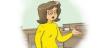 1. dlain →
L_ _ _ _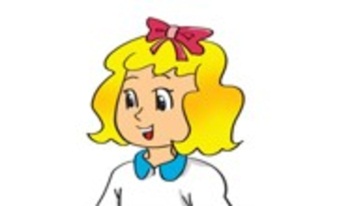 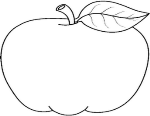 2. mto →
T_ _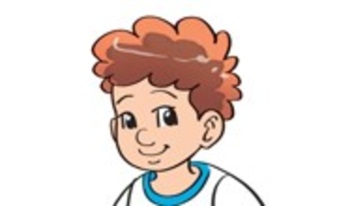 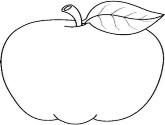 3. noyt →
T_ _ _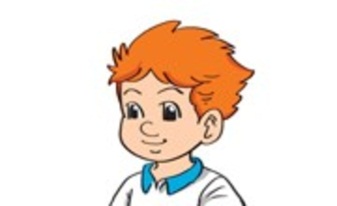 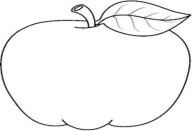 4. raym →
M_ _ _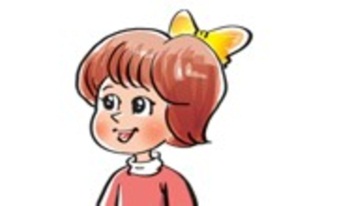 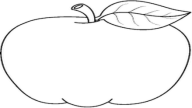 5. eptre →
P_ _ _ _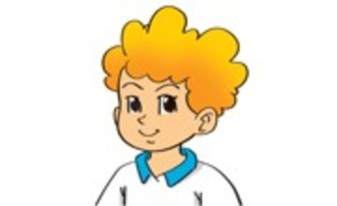 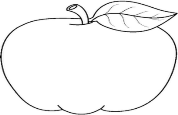 0.This is Mai.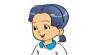 0.0 This is Tony.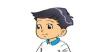 1.Linda: Who’s this?
Mary: It’s my friend Tom.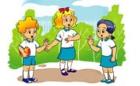 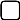 2.Linda: Hello, Mary. This is my friend Mai.
Mary: Hi, Mai.
Mai: Hello.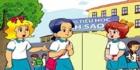 3.Mary: That’s my friend Tony.
Nam: He’s nice.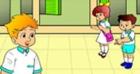 4.Quan: This is Tony and this is Hoa. They are my friends.
Linh: Nice to meet you, Tony and Hoa.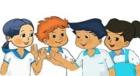 5.Nam: Are Mai and Hoa your friends?
Linda: Yes, they are.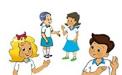 AB1. Hello. I’m Mai.a. My name’s Quan. Nice to meet you.1.2. What’s your name?b. Hi, Mai. I’m Peter.2.3. My name’s Linda. Nice to meet you.c. P-E-T-E-R3.4. How do you spell your name?d. My name’s Linda.4.5. How old are you?e. It’s my friend, Linda.5.6. Is that Mary?f. Yes, it is.6.7. Who’s that?g. I’m six years old.7.1. GOOD2. OLD3. NICE4. TEACHER5. WHAT6. THEY1. C2. B3. B4. C5. A6. C7. A8. C9. B10. A1. A2. C3. A4. B5. C1.friend2. they3. Peter and Mary4. Yes5. aren't6. years7. is8. is9. that10. do11. is12. are13. her14. is15. is1 - b2 - d3 - a4 - c5 - g6 - f7 - e